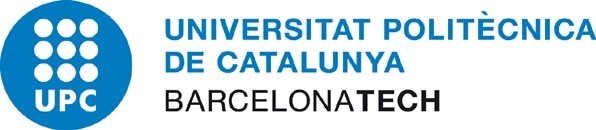 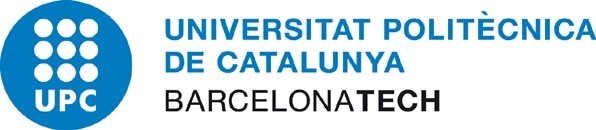 El Sr/la Sra .................................................................................. con DNI ............................................ en 	calidad 	de 	tutor/a 	de 	la entidad 	colaboradora ................................................................................................................... del estudiante en prácticas ............................................................................................................................... con DNI ........................................... que proviene de la Universitat Politècnica de Catalunya Declaro que el estudiante en prácticas Realizará prácticas en los espacios de la empresa (indicar el nombre del laboratorio  o espacio) ............................................................................................................................... Se le autoriza a que realice las siguientes actividades (detallar las actividades indicando los equipos de  trabajo, productos 	químicos, 	procesos, 	etc) .................................................................................................................................................................................................................................................................................................... Se le han explicado los aspectos de seguridad y salud que deberá seguir en la empresa durante la realización de les prácticas. Se le han entregado los equipos de protección individual de uso obligatorio para las actividades que realizará en la empresa, si procede (detallar los equipos de protección individual entregados)  ...............................................................................................................................Se le ha entregado la siguiente documentación de seguridad y salud de la empresa: Manual de acogida. Documento 	de identificación   de 	riesgos     y 	medidas preventivas del laboratorio............................................................................................................................................ Otra documentación de seguridad y salud:  ............................................................................................................................................ ............................................................................................................................................ Firmas (Nombre y  apellidos) Tutor de la entidad colaboradora  (Nombre y apellidos) Estudiante en prácticas 